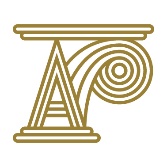 ΤΜΗΜΑ ΑΡΧΑΙΟΤΗΤΩΝ       1516 ΛΕΥΚΩΣΙΑ* Για την έκδοση Άδειας Κατοχής ανιχνευτών μετάλλων απαιτείται η προσκόμιση πρωτότυπου Πιστοποιητικού Λευκού Ποινικού Μητρώου, που εκδίδεται από την Αστυνομία με καταβολή τέλους.Α/ΑΚατηγορία ΠληροφορίαςΕίδος/ΠεριγραφήΑπαίτηση ΑίτησηςΤρόπος Δημοσίευσης / ΠληροφόρησηΚαταβολή Τέλους1ΨηφιακήΓενικές πληροφορίες για το Τμήμα Αρχαιοτήτων ΟΧΙΙστότοπος Τμήματος Αρχαιοτήτων - http://www.mcw.gov.cy/mcw/da/da.nsf/DMLhistory_gr/DMLhistory_gr?OpenDocumentΔΩΡΕΑΝ2Ψηφιακή Αρμοδιότητες Τμήματος Αρχαιοτήτων ΟΧΙΙστότοπος Τμήματος Αρχαιοτήτων http://www.mcw.gov.cy/mcw/da/da.nsf/DMLmission_gr/DMLmission_gr?OpenDocumentΔΩΡΕΑΝ3Ψηφιακή Ανακοινώσεις και νέα Τμήματος Αρχαιοτήτων ΟΧΙΙστότοπος Τμήματος Αρχαιοτήτων http://www.mcw.gov.cy/mcw/DA/DA.nsf/DMLnews_gr/DMLnews_gr?OpenDocumentYouTube Τμήματος Αρχαιοτήτωνhttps://youtube.com/channel/UCJmMSpeTEdPXWP9eA3bAkZw Facebook Τμήματος Αρχαιοτήτωνhttps://www.facebook.com/DEPARTMENTOFANTIQUITIES Instagram Τμήματος Αρχαιοτήτων https://instagram.com/departmentofantiquities_cyprus?utm_medium=copy_link ΔΩΡΕΑΝ4ΨηφιακήΚατάλογος και ωράρια λειτουργίας Μουσείων, Μνημείων και Αρχαιολογικών ΧώρωνΟΧΙΙστότοπος Τμήματος Αρχαιοτήτων http://www.mcw.gov.cy/mcw/da/da.nsf/DMLmuseums_gr/DMLmuseums_gr?OpenDocumentΔΩΡΕΑΝ5ΨηφιακήΑίτηση για άδεια ελευθέρας εισόδου σε Αρχαιολογικά Μουσεία και Αρχαία Μνημεία ΟΧΙΙστότοπος Τμήματος Αρχαιοτήτωνwww.mcw.gov.cy/mcw/DA/DA.nsf/All/90D317FAAD422E72C2257EE30043C5C6?OpenDocumentΔΩΡΕΑΝ6ΨηφιακήΓενικές πληροφορίες για τα Αρχαιολογικά και Εθνολογικά Μουσεία του Τμήματος Αρχαιοτήτων (Περιγραφή, στοιχεία επικοινωνίας, ώρες λειτουργίας, τέλη και προσβασιμότητα)ΟΧΙΙστότοπος Τμήματος Αρχαιοτήτων http://www.mcw.gov.cy/mcw/da/da.nsf/DMLmuseums_gr/DMLmuseums_gr?OpenDocumentΔΩΡΕΑΝ7ΨηφιακήΓενικές πληροφορίες για τα επισκέψιμα Αρχαία Μνημεία (Περιγραφή, στοιχεία επικοινωνίας, ώρες λειτουργίας)ΟΧΙΙστότοπος Τμήματος Αρχαιοτήτων http://www.mcw.gov.cy/mcw/da/da.nsf/DMLmonum_gr/DMLmonum_gr?OpenDocumentΔΩΡΕΑΝ8ΨηφιακήΓενικές πληροφορίες για τους επισκέψιμους Αρχαιολογικούς Χώρους του Τμήματος Αρχαιοτήτων (Περιγραφή, στοιχεία επικοινωνίας, ώρες λειτουργίας, τέλη και προσβασιμότητα)ΟΧΙΙστότοπος Τμήματος Αρχαιοτήτωνhttp://www.mcw.gov.cy/mcw/da/da.nsf/DMLsites_gr/DMLsites_gr?OpenDocumentΔΩΡΕΑΝ9ΨηφιακήΚατάλογος και πληροφορίες για τα Μνημεία Παγκόσμιας Πολιτιστικής Κληρονομιάς υπό την αιγίδα του Τμήματος ΑρχαιοτήτωνΟΧΙΙστότοπος Τμήματος Αρχαιοτήτωνhttp://www.mcw.gov.cy/mcw/da/da.nsf/DMLunesco_gr/DMLunesco_gr?OpenDocumentΔΩΡΕΑΝ10ΨηφιακήΚατάλογος κηρυγμένων Αρχαίων Μνημείων (Πρώτου και Δεύτερου Πίνακα)ΟΧΙΙστότοπος Τμήματος Αρχαιοτήτων http://www.mcw.gov.cy/mcw/da/da.nsf/all/9FE8CAD4110F19D7C2258719003955D2/$file/%CE%A4%CE%95%CE%9B%CE%99%CE%9A%CE%9F%CE%A3%20%CE%9A%CE%91%CE%A4%CE%91%CE%9B%CE%9F%CE%93%CE%9F%CE%A3%20%CE%91%CE%9C14.pdf?openelementΔΩΡΕΑΝ11ΨηφιακήΠληροφορίες και αίτηση για άδεια χρήσης Αρχαίου Μνημείου Πρώτου ΠίνακαΟΧΙΙστότοπος Τμήματος ΑρχαιοτήτωνΠληροφορίες και αίτηση: http://www.mcw.gov.cy/mcw/DA/DA.nsf/All/760FEE05CB52D2E8C2258978002E2C21?OpenDocument ΤΕΛΗ12ΨηφιακήΠληροφορίες για αίτηση συντήρησης και αποκατάστασης Αρχαίων Μνημείων Δεύτερου ΠίνακαΟΧΙΙστότοπος Τμήματος Αρχαιοτήτωνwww.mcw.gov.cy/mcw/DA/DA.nsf/All/E560D298025B9C5142257D720026F12D?OpenDocumentΔΩΡΕΑΝ13Ψηφιακή Πληροφορίες για διαδικασία επιχορήγησης σε Αρχαία Μνημεία Δεύτερου ΠίνακαΟΧΙΙστότοπος Τμήματος Αρχαιοτήτωνwww.mcw.gov.cy/mcw/da/da.nsf/All/04F7A283F589EA2942257D72002713D5?OpenDocumentΔΩΡΕΑΝ14ΨηφιακήΚατάλογος και πληροφορίες για Ελεγχόμενες περιοχές / Προδιαγραφές για ανάπτυξη σε αυτέςΟΧΙΙστότοπος Τμήματος Αρχαιοτήτωνhttp://www.mcw.gov.cy/mcw/da/da.nsf/DMLconareas_gr/DMLconareas_gr?OpenDocumentΔΩΡΕΑΝ15ΨηφιακήΠληροφορίες για τη σύληση της πολιτιστικής κληρονομιάς στην κατεχόμενη ΚύπροΟΧΙΙστότοπος Τμήματος Αρχαιοτήτωνhttp://www.mcw.gov.cy/mcw/da/da.nsf/DMLlooting_gr/DMLlooting_gr?OpenDocumentκαιhttp://www.mcw.gov.cy/mcw/DA/DA.nsf/All/A16CEA5FF2DF1EA2C225726E00383031?OpenDocumentΔΩΡΕΑΝ16ΨηφιακήΠληροφορίες για τον επαναπατρισμό πολιτιστικών αγαθώνΟΧΙΙστότοπος Τμήματος Αρχαιοτήτων http://www.mcw.gov.cy/mcw/DA/DA.nsf/All/9A4F05F5A8C8F39642257C050026E051?OpenDocument ΔΩΡΕΑΝ17ΨηφιακήΠληροφορίες για σημαντικούς αρχαιολογικούς και Αρχαία Μνημεία στην κατεχόμενη ΚύπροΟΧΙΙστότοπος Τμήματος Αρχαιοτήτωνhttp://www.mcw.gov.cy/mcw/DA/DA.nsf/All/F8AEAC13A07BF044C225726E0039D8D8?OpenDocumentΔΩΡΕΑΝ18ΨηφιακήΠληροφορίες για ανασκαφές του Τμήματος Αρχαιοτήτων και των ξένων αρχαιολογικών αποστολών στην ΚύπροΟΧΙΙστότοπος Τμήματος Αρχαιοτήτωνhttp://www.mcw.gov.cy/mcw/DA/DA.nsf/DMLexcavat_gr/DMLexcavat_gr?OpenDocumentΔΩΡΕΑΝ19ΨηφιακήΧρονολογικός πίνακας / αρχαιολογικές περίοδοιΟΧΙΙστότοπος Τμήματος Αρχαιοτήτωνhttp://www.mcw.gov.cy/mcw/DA/DA.nsf/DMLchtable_gr/DMLchtable_gr?OpenDocumentΔΩΡΕΑΝ20ΨηφιακήΝομοθεσίες και Κανονισμοί υπό την αιγίδα του Τμήματος ΑρχαιοτήτωνΟΧΙΙστότοπος Τμήματος Αρχαιοτήτωνhttp://www.mcw.gov.cy/mcw/DA/DA.nsf/DMLlaw_gr/DMLlaw_gr?OpenDocumentΔΩΡΕΑΝΨηφιακήΠληροφορίες για Διεθνείς ή/και Διμερείς Συμβάσεις και Συμφωνίες που αφορούν την πολιτιστική κληρονομιά, που έχει κυρώσει ή συνάψει η Κυπριακή ΔημοκρατίαΟΧΙΙστότοπος Τμήματος Αρχαιοτήτωνhttp://www.mcw.gov.cy/mcw/da/da.nsf/DMLlaw_gr/DMLlaw_gr?OpenDocumentΔΩΡΕΑΝ21ΨηφιακήΔημόσιες Διαβουλεύσεις υπό την αιγίδα του Τμήματος ΑρχαιοτήτωνΟΧΙΙστότοπος Τμήματος Αρχαιοτήτωνhttp://www.mcw.gov.cy/mcw/DA/DA.nsf/DMLpublic_gr/DMLpublic_gr?OpenDocumentΔΩΡΕΑΝ22ΨηφιακήΚατάλογος κυβερνητικών εκδόσεων του Τμήματος ΑρχαιοτήτωνΟΧΙΙστότοπος Τμήματος Αρχαιοτήτωνhttp://www.mcw.gov.cy/mcw/DA/DA.nsf/DMLpubl_gr/DMLpubl_gr?OpenDocumentΔΩΡΕΑΝ23ΨηφιακήΕτήσιες Εκθέσεις Τμήματος ΑρχαιοτήτωνΟΧΙΙστότοπος Τμήματος Αρχαιοτήτωνhttp://www.mcw.gov.cy/mcw/DA/DA.nsf/DMLanreport_gr/DMLanreport_gr?OpenDocumentΔΩΡΕΑΝ24ΨηφιακήΠληροφορίες για τη Βιβλιοθήκη του Τμήματος ΑρχαιοτήτωνΟΧΙΙστότοπος Τμήματος Αρχαιοτήτωνhttp://www.mcw.gov.cy/mcw/DA/DA.nsf/DMLlibrary_gr/DMLlibrary_gr?OpenDocumentγια χρήση της Βιβλιοθήκης απαιτείται προκαθορισμένο ραντεβού ΔΩΡΕΑΝ25ΨηφιακήΠληροφορίες για τα εκπαιδευτικά προγράμματα του Τμήματος ΑρχαιοτήτωνΟΧΙΙστότοπος Τμήματος Αρχαιοτήτωνhttp://www.mcw.gov.cy/mcw/DA/DA.nsf/DMLedu_gr/DMLedu_gr?OpenDocumentΔΩΡΕΑΝ26ΨηφιακήΣτοιχεία επικοινωνίας ξένων αρχαιολογικών αποστολών στην Κύπρο ΟΧΙΙστότοπος Τμήματος Αρχαιοτήτωνhttp://www.mcw.gov.cy/mcw/DA/DA.nsf/DMLfmiss_gr/DMLfmiss_gr?OpenDocumentΔΩΡΕΑΝ27ΨηφιακήΑιτήσεις για κατοχή και μεταβίβαση κατοχής ανιχνευτών μετάλλωνΟΧΙΙστότοπος Τμήματος Αρχαιοτήτωνwww.mcw.gov.cy/mcw/DA/DA.nsf/All/46183841E422DEC6C2257DAC00297AE0?OpenDocumentΔΩΡΕΑΝ* 